Application Form 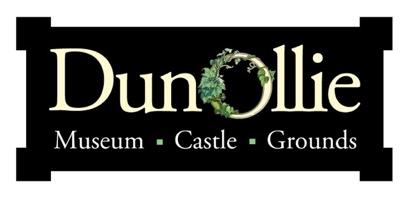 Personal Details: Previous Employment: Educational Background: Please select the position you are applying for: (You may select more than one)Receptionist              Tour Guide             Catering Assistant Availability: Please select the number of days you would be able to work per week1-2 days           3-4 days           5 days Additional information: For example, you may be able to work more or less at certain times of the year or have another job with set daysDo you have a food hygiene certificate?    Yes 	        No         (Only answer if applying for a catering position)Tell us why you would be suitable for the position: References: (Please provide two suitable references)Name AddressTel:Mobile:Email: